Ranking ListPeriod: 17/7Date Range: (01/02/2018 to 28/02/2018)Version: 2Important NoticeWhilst every care is taken that the data inserted into the computer is accurate, the occasional error is inevitable.Table Tennis Scotland accepts no responsibility of any kind for such errors and their consequences. Any mistake will be investigated and proven errors will be rectified in a subsequent list. Any queries from the list should arrive within three weeks of the list publication date and be sent to:- Senga Thompson
Table Tennis Scotland
Caledonia House
South Gyle
Edinburgh
EH12 9DQ
Email: senga.thomson@tabletennisscotland.co.uk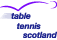 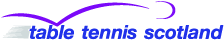 Ranking ListPeriod: 17/7Date Range: (01/02/2018 to 28/02/2018)Ranking ListPeriod: 17/7Date Range: (01/02/2018 to 28/02/2018)Ranking ListPeriod: 17/7Date Range: (01/02/2018 to 28/02/2018)Ranking ListPeriod: 17/7Date Range: (01/02/2018 to 28/02/2018)Ranking ListPeriod: 17/7Date Range: (01/02/2018 to 28/02/2018)Ranking ListPeriod: 17/7Date Range: (01/02/2018 to 28/02/2018)Ranking ListPeriod: 17/7Date Range: (01/02/2018 to 28/02/2018)Ranking ListPeriod: 17/7Date Range: (01/02/2018 to 28/02/2018)Ranking ListPeriod: 17/7Date Range: (01/02/2018 to 28/02/2018)Ranking ListPeriod: 17/7Date Range: (01/02/2018 to 28/02/2018)Ranking ListPeriod: 17/7Date Range: (01/02/2018 to 28/02/2018)Ranking ListPeriod: 17/7Date Range: (01/02/2018 to 28/02/2018)Under 13 Girls Under 13 Girls Under 13 Girls Under 13 Girls PosNamePointsInactive Periods1Jessica Hogg (2455)2452Willow Shek (2496)20723Shannon Brown (2008)1704Hannah McDonell (2781)925Ilaria Zhao (2710)732Under 13 Boys Under 13 Boys Under 13 Boys Under 13 Boys PosNamePointsInactive Periods1Gavin Yuan (2794)4682Jamie Johnson (1836)4113Louis Loi (2507)4094Charlie McGowan (2157)3015Daniel Tibbetts (2503)24416Nathan Hogg (2099)2227Jonathan Pan (2510)18918Kris Taylor (2580)1709Deklyn McKenzie (2518)16410Nathan Pan (2509)158111Dylan Thies (1941)136112Haydn Jackson (2416)13513Reuben De Silva (2371)109214Aron McDonald (2577)8815David Hayman (2523)76116Kieran Walker (2465)7117Harry Blackhall (2793)63118Mackenzie Rough (2814)52Cadet Girls Cadet Girls Cadet Girls Cadet Girls PosNamePointsInactive Periods1Faye Leggett (1279)10642Amelia Norbury (2114)6613Catrin Ace (1180)6544Holly Stephen (1178)4695Naomi Provan (2031)3746Holly McNamara (1833)3467Jessica Hogg (2455)2458Willow Shek (2496)20729Shannon Brown (2008)17010Hannah McDonell (2781)9211Rebecca Melville (2837)7812Ilaria Zhao (2710)732Cadet Boys Cadet Boys Cadet Boys Cadet Boys PosNamePointsInactive Periods1Martin Johnson (1551)12172Charlie Morton (1821)10493Rafal Wilowski (1025)8064Yifei Fang (1576)6115Guatam Kakar (1552)55116Michael Zhang (1850)5067Gavin Yuan (2794)4688Josef Bokedal (1145)4469Luke Hennessey (1419)41710Jamie Johnson (1836)41111Louis Loi (2507)40912Rayyan Khalid (1560)40013David Hay (2502)34014Aaron Richardson (1759)315415Charlie McGowan (2157)30116Andrew Nimmo (2489)27317Joshua Orr (2011)24518Daniel Tibbetts (2503)244119Nathan Hogg (2099)22220Alasdair Crofton (1934)21621Ben Jamieson (2442)21122James Warwick (2298)20223Patric Hollywood (1853)19824Jonathan Pan (2510)189125Chad Duncan (1820)17726Kris Taylor (2580)17027Lewis Gillespie (1882)16828Deklyn McKenzie (2518)16429Arron Barclay (2403)16230Ye Ye Mo (2348)16031Nathan Pan (2509)158132Jacob Munro (2056)14633Dylan Thies (1941)136134Haydn Jackson (2416)13535Harry Robb (2612)117136Ross Buchanan (2301)11037Reuben De Silva (2371)109238Benjamyn Drummond (2299)102139David McRae (1880)9840Aron McDonald (2577)8841Stanley Loi (2508)77442David Hayman (2523)76143Kieran Walker (2465)7144Harry Blackhall (2793)63145Mackenzie Rough (2814)5246Finlay Zanna (1218)38Junior Girls Junior Girls Junior Girls Junior Girls PosNamePointsInactive Periods1Faye Leggett (1279)10432Tessa Yau (1143)10113Jennie Yang (1033)98144Paula Callaghan (1354)8835Isla Stott (1148)8316Lauren Macleod (1198)72637Catrin Ace (1180)7098Naomi Provan (2031)6559Amelia Norbury (2114)63910Holly Stephen (1178)332Junior Boys Junior Boys Junior Boys Junior Boys PosNamePointsInactive Periods1Dylan Curry (1071)14512Calum Morrison (1335)14273Keir Morton (1201)13294Danny Bajwa (1181)12795Ethan Chapman (1066)10946Martin Johnson (1551)10097Harvey McDonald (1021)9958Zaid Khalid (1563)9429James Forrest (1380)865410Charlie Morton (1821)79911Elias Bokedal (1062)68512Andrew McRae (1103)66613Yifei Fang (1576)56214Jake Somerville (1381)50715Ryan Henry (1540)50016Rafal Wilowski (1025)47017David Cormack (1501)46318Tony Nelson (2242)35919Guatam Kakar (1552)244120Jamie Sloan (2178)23021Michael Zhang (1850)20522Murray Gauld (1084)19923Elliott Medland (1736)177424Rayyan Khalid (1560)16725Kaiser Collins (1843)12726Luke Hennessey (1419)12227Christopher Mexson (1984)11728Kyle Neary (1877)11429Blair Spinks (1881)11330Alasdair Crofton (1934)11231Ben Jamieson (2442)10032John Turnbull (1431)9733Aaron Richardson (1759)97434Jamie Johnson (1836)7435Andrew Nimmo (2489)7336David Hay (2502)6737Fergus Maclean (1714)6238Martin Krus (1848)3539Charlie McGowan (2157)13Under 21 Women Under 21 Women Under 21 Women Under 21 Women PosNamePointsInactive Periods1Rebecca Plaistow (1034)18072Lucy Elliott (1797)15563Alisa Khalid (1562)12194Faye Leggett (1279)11475Tessa Yau (1143)10066Lauren Macleod (1198)99637Isla Stott (1148)8778Paula Callaghan (1354)8199Jill Taylor (1775)739310Jennie Yang (1033)715411Amelia Norbury (2114)55112Catrin Ace (1180)54813Holly Stephen (1178)47214Naomi Provan (2031)14115Holly McNamara (1833)13716Jessica Hogg (2455)118Under 21 Men Under 21 Men Under 21 Men Under 21 Men PosNamePointsInactive Periods1Christopher Wheeler (1437)219072Yaser Razouk (1757)21463Calum Morrison (1335)20414Dylan Curry (1071)19345Keir Morton (1201)19186John Hannah (2065)19127Danny Bajwa (1181)18778Harvey McDonald (1021)17659Martin Johnson (1551)174110Ethan Chapman (1066)167611Zaid Khalid (1563)163312Charlie Morton (1821)154413James Forrest (1380)1522414Callum Riddoch (1678)146315Rafal Wilowski (1025)146016James Woods (1922)1392317Jake Somerville (1381)131018Jamie Arnott (1154)1305319Guatam Kakar (1552)1282120Tony Nelson (2242)127521Michael Zhang (1850)127422Elias Bokedal (1062)124923Andrew McRae (1103)124324Joseph Abbott (2321)1241525Jamie Sloan (2178)123926Murray Paterson (2515)1221127Ryan Henry (1540)120928Luke Hennessey (1419)117229David Cormack (1501)115830Kaiser Collins (1843)113331Josef Bokedal (1145)113132Jacob Munro (2056)110033Rayyan Khalid (1560)109934Yifei Fang (1576)106735Christopher Mexson (1984)105636Blair Spinks (1881)103637Murray Paterson (2337)1035138Kyle McPhee (1970)1001339David Hay (2502)99740Louis Loi (2507)98941Jamie Johnson (1836)98542Elliott Medland (1736)929443Martin Krus (1848)89144Arron Barclay (2403)87345Lewis Gillespie (1882)84546Declan Tobin (1822)84347Andrew Nimmo (2489)81948John Turnbull (1431)79749Alasdair Crofton (1934)78550Chad Duncan (1820)74851Joshua Orr (2011)68752Ben Jamieson (2442)67953Louis McLeod (1418)616354Patric Hollywood (1853)54655Kyle Neary (1877)54456Charlie McGowan (2157)50057James Warwick (2298)42158Daniel Tibbetts (2503)409159Haydn Jackson (2416)39960Andrew Morrison (1914)36061David McRae (1880)19762Deklyn McKenzie (2518)14063Benjamyn Drummond (2299)139164Kieran Walker (2465)121Senior Women Senior Women Senior Women Senior Women PosNamePointsInactive Periods1Gillian Edwards (1028)191232Rebecca Plaistow (1034)18073Lucy Elliott (1797)15564Lara Stirling (1434)13795Alisa Khalid (1562)12196Faye Leggett (1279)11477Rhian Williams (1782)112848Tessa Yau (1143)10069Lauren Macleod (1198)996310Senga Thomson (1027)947111Maureen Moran (1744)889312Isla Stott (1148)87713Paula Callaghan (1354)81914Jill Taylor (1775)739315Jennie Yang (1033)715416Amelia Norbury (2114)55117Catrin Ace (1180)54818Lisa Notarangelo (1009)48519Holly Stephen (1178)47220Catherine O'Neill (1749)452421Elena Genova (1383)147322Naomi Provan (2031)14123Claire Downie (1879)13924Holly McNamara (1833)13725Rachel Petrie (1417)129126Jessica Hogg (2455)118Senior Men Senior Men Senior Men Senior Men PosNamePointsInactive Periods1Gavin Rumgay (2040)28502Craig Howieson (1032)27843Niall Cameron (1149)23664Colin Dalgleish (1958)23655Sean Doherty (1038)22556Calum Main (1199)220247Christopher Wheeler (1437)219078Yaser Razouk (1757)21469Richard Main (1037)2111110Christopher Main (1029)207111Calum Morrison (1335)204112Sepehr Bidari (1348)202513Dylan Curry (1071)193414Keir Morton (1201)191815John Hannah (2065)191216Danny Bajwa (1181)187717Harvey McDonald (1021)176518Martin Johnson (1551)174119Ethan Chapman (1066)167620Alan Whitton (1926)1674321Gerry Campbell (2493)164422Charles Ellis (1338)163923Zaid Khalid (1563)163324Andy Macpherson (1734)162925Ian McLean (2395)1589126Stewart Armitage (2018)157627Gordon Muir (2042)155528Charlie Morton (1821)154429James Forrest (1380)1522430Brian Wright (2305)1485331Colin Weir (1388)1474332Greig McDonell (1401)147433Roy Claxton (1015)146634Callum Riddoch (1678)146335Rafal Wilowski (1025)146036Keith Dingwall (1359)142937Andrew Grant (1532)1428338Peter Aird (1247)1419339Brian Hunter (1442)1415340James Woods (1922)1392341David Tait (1985)138942Calum Ross (1680)1381343Alexander Asyunkin (1368)1369344Babu Valaguruvan (1244)1348345Derek Lundie (2800)134846Mark Lundberg (2638)133447Neil Innes (2181)1329348Stuart Halliday (1637)1325349Charlie Brown (1014)132450Stan Stoodley (2133)1316551Lewis Hills (2317)1315352Jake Somerville (1381)131053Jamie Arnott (1154)1305354Thomas Cairns (1353)1300155Grant Williams (1702)1297356Lance Stockdale (1306)1288357Gordon Provan (1997)128858Guatam Kakar (1552)1282159Tony Nelson (2242)127560Michael Zhang (1850)127461Dylan De Silva (1186)1270362Callum Morgan (2016)1268463Charlie Brindley (1253)126364Robert Tanner (1134)12585Veteran Women Veteran Women Veteran Women Veteran Women PosNamePointsInactive Periods1Catherine O'Neill (1749)169342Senga Thomson (1027)168013Fiona Kinloch (1655)167554Susan Adamson (2163)16715Veteran Men Veteran Men Veteran Men Veteran Men PosNamePointsInactive Periods1Dylan De Silva (1186)209232Gerry Campbell (2493)18393Keith Dingwall (1359)17534Roy Claxton (1015)15835Alan Whitton (1926)156136Greig McDonell (1401)15507Neil Doherty (1520)14048Peter Aird (1247)140239Charlie Brown (1014)134710Martin Richens (2311)1035111Brian Hunter (1442)914312Stan Stoodley (2133)900513David Tait (1985)87714Mando Notarangelo (1428)82815Iain McHarg (1729)792316Andrew McIntyre (1731)769317Lance Stockdale (1306)732318Amjad Mohammed (1162)69719Ian Hislop (1251)66120David Simpson (2290)63221Derek Lundie (2800)38722Malcolm Macfarlane (2141)329323Andrew Exton (1443)31824Charlie Brindley (1253)22725Richard Masterson (1438)22726Steve Collins (2315)21327Robbie McIntosh (1730)16028Gordon Provan (1997)15229Brian Robertson (1004)138530Brian Irvine (1547)12931Richard Ferro (1005)121532John Yau (2441)10333Gregor Ksiazek (1101)102534Bill Davidson (1789)102535Derek Milne (1110)100536Spencer Ormsby (1430)4237Ritchie Logan (2236)36338Richard Lo (2106)31